Doświadczenie pokazuje, że okres od końca października roku T do końca kwietnia roku T+1 jest stosunkowo korzystny dla posiadaczy akcji. Z kolei okres od końca kwietnia do końca października roku T jest stosunkowo niekorzystny dla posiadaczy. Pomimo to także w okresie pomiędzy końcem kwietnia a końcem października zdarzała się dotychczas zawsze fala wzrostu indeksu WIG20 od wcześniejszego dołka do późniejszego szczytu, która doprowadzała do wzrostu tego indeksu o co najmniej 10,2 %. Na stronach 8-28 zaprezentowałem poszczególne okresy pomiędzy końcem kwietnia a końcem października wszystkich lat okresu 1994-2014. Załóżmy, że 24 sierpnia 2015 roku został ustanowiony istotny dołek na poziomie 2056,38 pkt. Załóżmy, że dołek ten nie zostanie przebity do końca października 2015 roku. Załóżmy, że zgodnie z doświadczeniem lat 1994-2014 w okresie pomiędzy końcem kwietnia a końcem października 2015 roku pojawi się fala wzrostu indeksu WIG20 pomiędzy wcześniejszym dołkiem a późniejszym szczytem, która doprowadzi do wzrostu indeksu WIG20 o co najmniej 10,2 %. Oznaczałoby to, że w okresie do końca października 2015 roku indeks WIG 20 w którymś momencie (na zamknięciu sesji) osiągnie poziom co najmniej 2266,13 pkt. Gdyby tak się stało przebita zostałaby spadkowa linia trendu poprowadzona przez szczyty z maja i sierpnia 2015 roku. 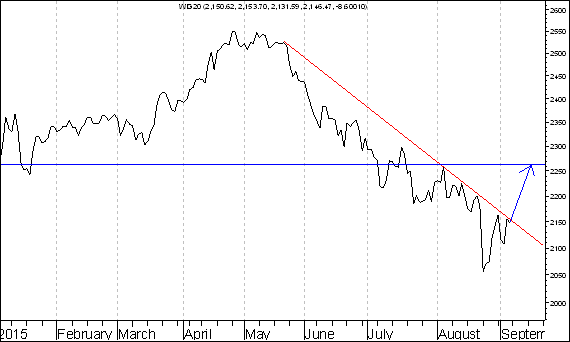 Okres od końca kwietnia do końca października 1994 roku 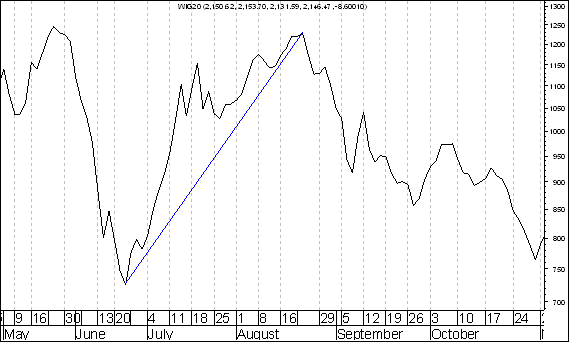 Wzrost indeksu WIG20 pomiędzy wcześniejszym dołkiem a późniejszym szczytem wyniósł 69,4 % Okres od końca kwietnia do końca października 1995 roku 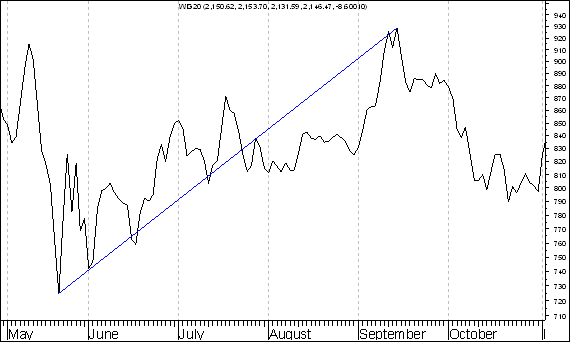 Wzrost indeksu WIG20 pomiędzy wcześniejszym dołkiem a późniejszym szczytem wyniósł 28,3% Okres od końca kwietnia do końca października 1996 roku 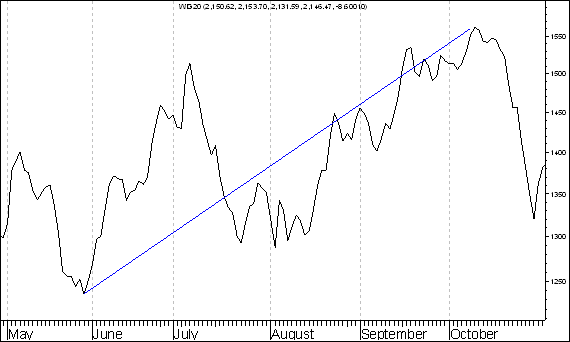 Wzrost indeksu WIG20 pomiędzy wcześniejszym dołkiem a późniejszym szczytem wyniósł 26,4% Okres od końca kwietnia do końca października 1997 roku 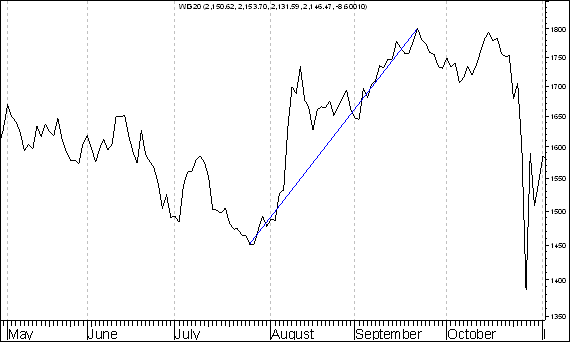 Wzrost indeksu WIG20 pomiędzy wcześniejszym dołkiem a późniejszym szczytem wyniósł 24,2% Okres od końca kwietnia do końca października 1998 roku 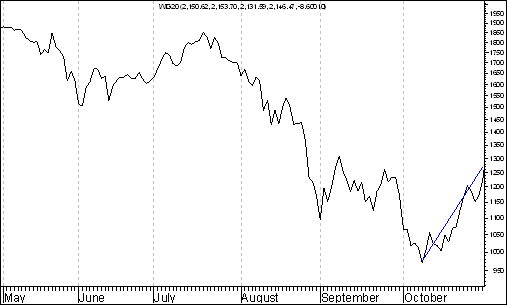 Wzrost indeksu WIG20 pomiędzy wcześniejszym dołkiem a późniejszym szczytem wyniósł 26,1% Okres od końca kwietnia do końca października 1999 roku 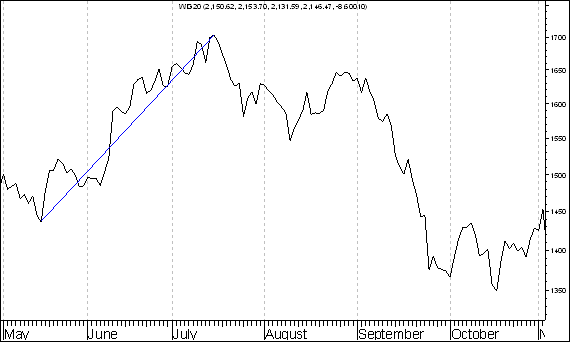 Wzrost indeksu WIG20 pomiędzy wcześniejszym dołkiem a późniejszym szczytem wyniósł 18,6% Okres od końca kwietnia do końca października 2000 roku 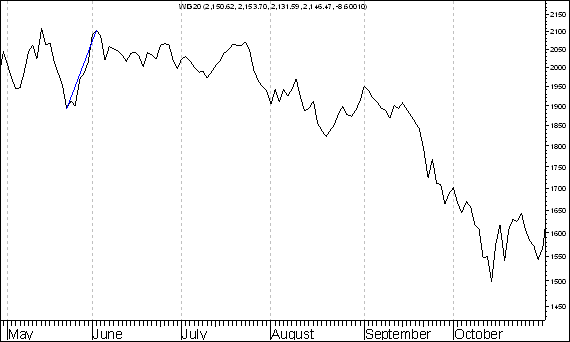 Wzrost indeksu WIG20 pomiędzy wcześniejszym dołkiem a późniejszym szczytem wyniósł 11,2% Okres od końca kwietnia do końca października 2001 roku 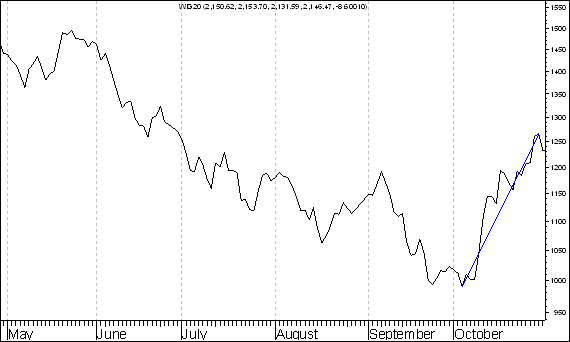 Wzrost indeksu WIG20 pomiędzy wcześniejszym dołkiem a późniejszym szczytem wyniósł 27,8% Okres od końca kwietnia do końca października 2002 roku 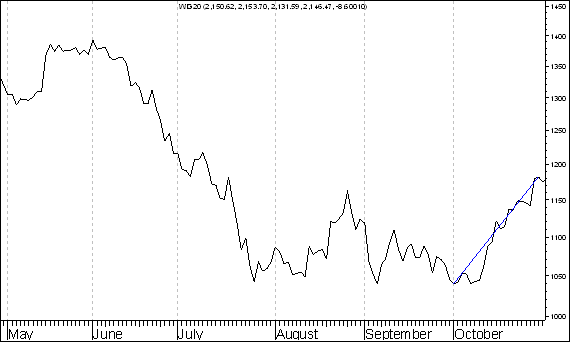 Wzrost indeksu WIG20 pomiędzy wcześniejszym dołkiem a późniejszym szczytem wyniósł 13,7% Okres od końca kwietnia do końca października 2003 roku 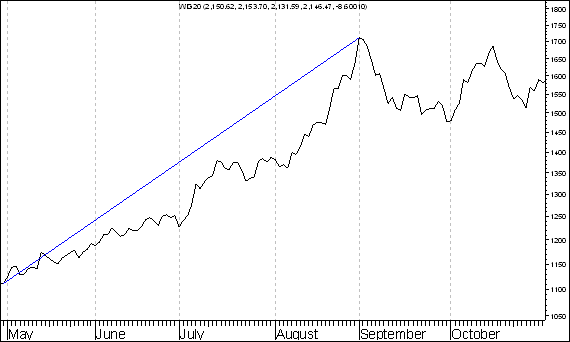 Wzrost indeksu WIG20 pomiędzy wcześniejszym dołkiem a późniejszym szczytem wyniósł 54,0% Okres od końca kwietnia do końca października 2004 roku 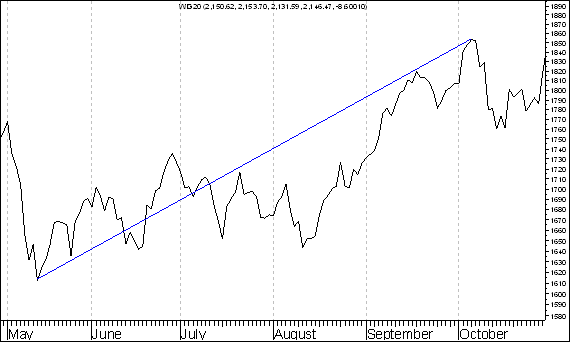 Wzrost indeksu WIG20 pomiędzy wcześniejszym dołkiem a późniejszym szczytem wyniósł 14,9% Okres od końca kwietnia do końca października 2005 roku 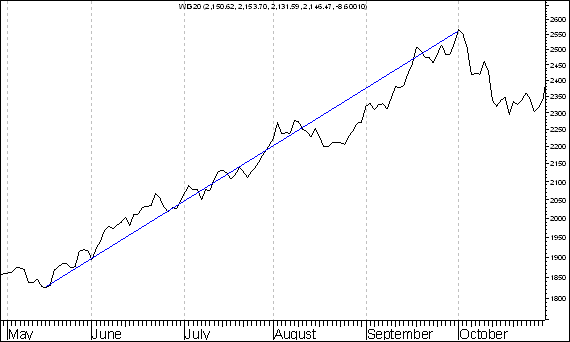 Wzrost indeksu WIG20 pomiędzy wcześniejszym dołkiem a późniejszym szczytem wyniósł 40,5% Okres od końca kwietnia do końca października 2006 roku 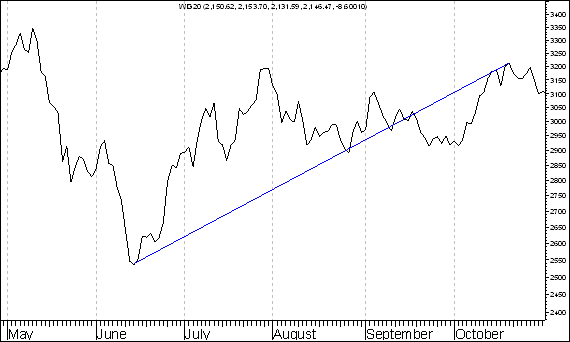 Wzrost indeksu WIG20 pomiędzy wcześniejszym dołkiem a późniejszym szczytem wyniósł 26,5% Okres od końca kwietnia do końca października 2007 roku 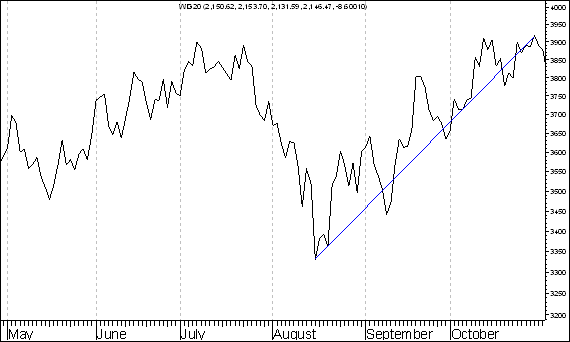 Wzrost indeksu WIG20 pomiędzy wcześniejszym dołkiem a późniejszym szczytem wyniósł 17,7% Okres od końca kwietnia do końca października 2008 roku 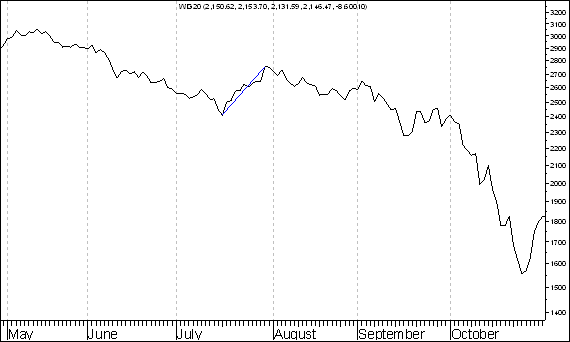 Wzrost indeksu WIG20 pomiędzy wcześniejszym dołkiem a późniejszym szczytem wyniósł 14,2% Okres od końca kwietnia do końca października 2009 roku 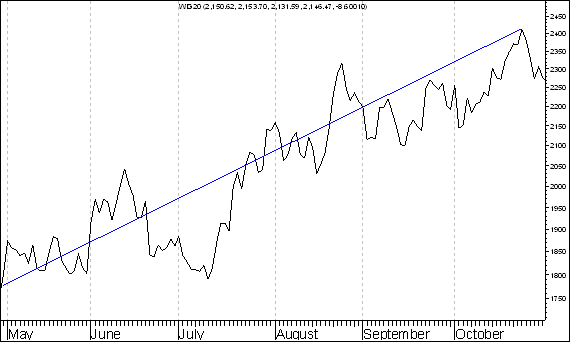 Wzrost indeksu WIG20 pomiędzy wcześniejszym dołkiem a późniejszym szczytem wyniósł 34,1% Okres od końca kwietnia do końca października 2010 roku 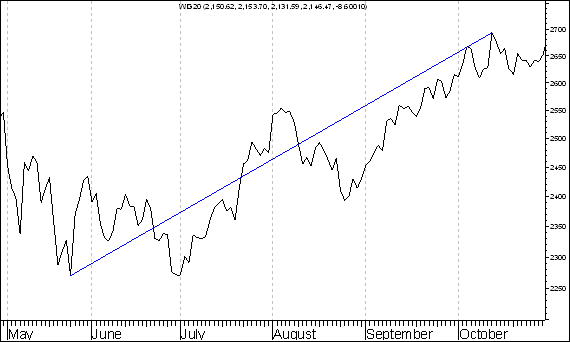 Wzrost indeksu WIG20 pomiędzy wcześniejszym dołkiem a późniejszym szczytem wyniósł 18,6% Okres od końca kwietnia do końca października 2011 roku 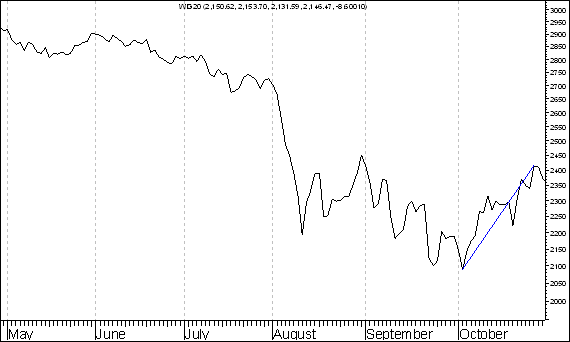 Wzrost indeksu WIG20 pomiędzy wcześniejszym dołkiem a późniejszym szczytem wyniósł 15,6% Okres od końca kwietnia do końca października 2012 roku 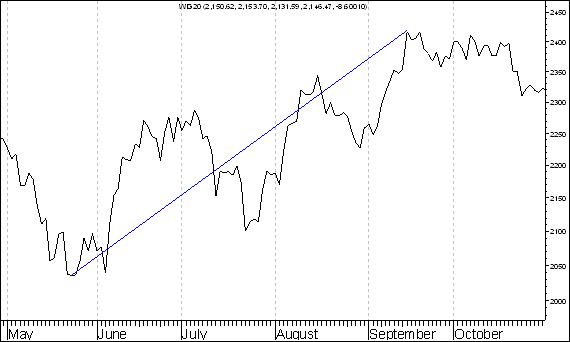 Wzrost indeksu WIG20 pomiędzy wcześniejszym dołkiem a późniejszym szczytem wyniósł 18,7% Okres od końca kwietnia do końca października 2013 roku 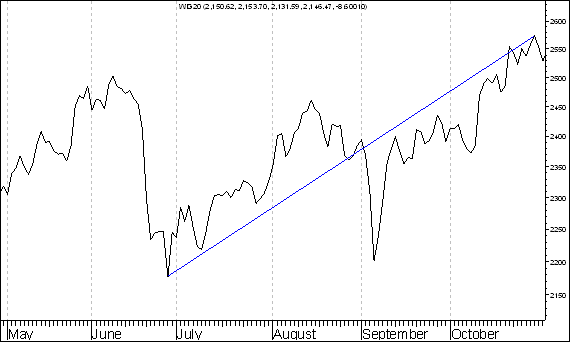 Wzrost indeksu WIG20 pomiędzy wcześniejszym dołkiem a późniejszym szczytem wyniósł 18,3% Okres od końca kwietnia do końca października 2014 roku 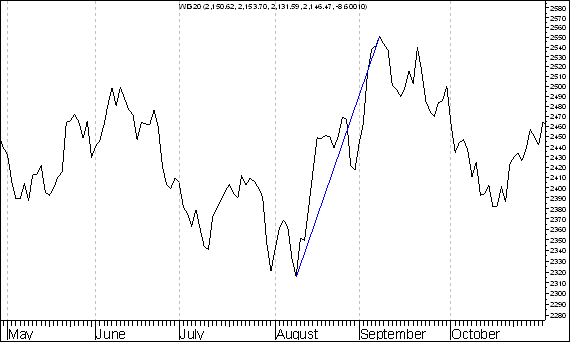 Wzrost indeksu WIG20 pomiędzy wcześniejszym dołkiem a późniejszym szczytem wyniósł 10,2% 